Sayı	: 95231997-302.15/							                 25.11.2019Konu  : MezuniyetMÜDÜRLÜK MAKAMINA	2019/2020 Eğitim ve Öğretim Yılı Bahar Yarıyılı itibari ile mezun durumda olan öğrencilerimizin mezuniyet tutanağı ektedir.	Gereğini bilginize arz ederim.                                                                                       Öğr. Gör. Özgür Doğan GÜRCÜ                                                                                                                   Bölüm BaşkanıEk: Mezuniyet Komisyon Toplantı Tutanağı(1 sayfa)		…./…../2019       Bölüm Başkanı : Öğr. Gör. Cihat ÇETİN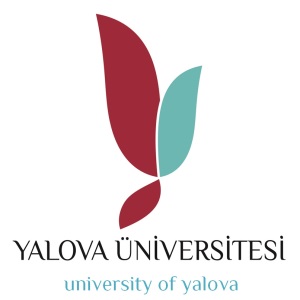 T.C.YALOVA ÜNİVERSİTESİ    Çınarcık Meslek Yüksekokulu     Büro Hizmetleri ve Sekreterlik Bölüm Başkanlığı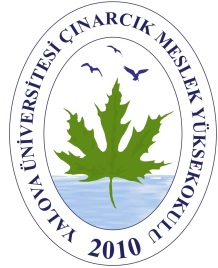 